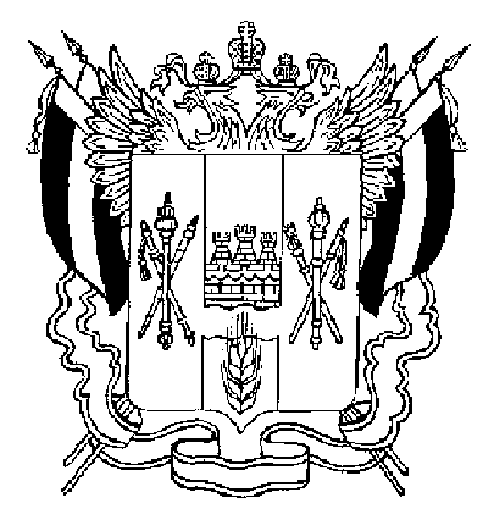 АДМИНИСТРАЦИЯ ВЕСЕЛОВСКОГО СЕЛЬСКОГО ПОСЕЛЕНИЯВЕСЕЛОВСКОГО РАЙОНА РОСТОВСКОЙ ОБЛАСТИ	_______________________________________________________________ПОСТАНОВЛЕНИЕсентябрь 2018 года                        № проект                                   п. Веселый  Об утверждении муниципальной программы Веселовского сельского поселения «Обеспечение качественными жилищно-коммунальными услугами населения Веселовского сельского поселения»В соответствии с постановлением Администрации Веселовского сельского поселения от 08.02.2018 № 29 «Об утверждении Порядка разработки, реализации и оценки эффективности муниципальных программ Веселовского сельского поселения», распоряжением Администрации Веселовского сельского поселения от 07.09.2018 № 111 «Об утверждении Перечня муниципальных программ Веселовского сельского поселения», руководствуясь Уставом Веселовского сельского поселения,ПОСТАНОВЛЯЮ:1. Утвердить муниципальную программу Веселовского сельского поселения «Обеспечение качественными жилищно-коммунальными услугами населения Веселовского сельского поселения» согласно приложению к настоящему постановлению.2.Признать утратившим силу с 1 января 2019 года постановление Администрации Веселовского сельского поселения от 29.10.2013 № 257 «Об утверждении муниципальной программы Веселовского сельского поселения  «Обеспечение качественными жилищно-коммунальными услугами населения Веселовского сельского поселения»3. Настоящее постановление вступает в силу со дня его официального опубликования, но не ранее 1 января 2019 г., и распространяется на правоотношения, возникающие начиная с составления проекта бюджета Веселовского сельского поселения на 2019 год и плановый период 2020 и 2021 годов.       3. Контроль за выполнением настоящего постановления возлагаю на себя.Глава Веселовскогосельского поселения                                                                                 А.Н.ИщенкоСогласовано:В.И.Вертепа                       В.А.ГнелицкаяПриложение к проекту постановления АдминистрацииВеселовского сельского поселенияот .09.2018 №  МУНИЦИПАЛЬНАЯ  ПРОГРАММА«Обеспечение качественными жилищно-коммунальными услугами населения Веселовского сельского поселения»  ПАСПОРТмуниципальной  программы Веселовского сельского поселения«Обеспечение качественными жилищно-коммунальными услугами населения Веселовского сельского поселения»  ПОДПРОГРАММА 1   «Развитие жилищного хозяйства в Веселовском сельском поселении». ПАСПОРТ ПОДПРОГРАММЫ             «Развитие жилищного хозяйства в Веселовском сельском поселении».                                               ПОДПРОГРАММА 2«Создание условий для обеспечения качественными коммунальными услугами                                населения Веселовского сельского поселения». ПАСПОРТ ПОДПРОГРАММЫ«Создание условий для обеспечения качественными коммунальными услугами                                 населения Веселовского сельского поселения».о ПЕРЕЧЕНЬ
подпрограмм, основных мероприятий муниципальной программы Веселовского сельского поселения
«Обеспечение качественными жилищно-коммунальными услугами населения Веселовского сельского поселения» РАЗДЕЛ 1. 1. Характеристика текущего состояния и прогноз развитияв сфере жилищно-коммунального хозяйства на территории Веселовского сельского поселения В настоящее время численность населения в поселении составляет 10000 человек. Высокий уровень жилищно-коммунального хозяйства населенных пунктов – необходимое условие для жизни населения. В последние годы в поселении проводилась целенаправленная работа по благоустройству территории и социальному развитию. В то же время в вопросах развития жилищно-коммунального хозяйства территории поселения имеется ряд проблем. Несмотря на предпринимаемые меры, растет количество несанкционированных свалок мусора и бытовых отходов. По-прежнему серьезную озабоченность вызывают жилищно-коммунальное хозяйство и санитарное содержание территории населенного пункта, территорий гражданских кладбищ, сбор, утилизация и захоронение бытовых отходов, освещение улиц поселения в темное время суток. В связи с высоким процентом изношенности линий электропередач постоянно возникает необходимость в проведении технического обслуживания систем уличного освещения, замены оборудования.Устранение обозначенных выше проблем будет осуществляться путем разработки проектной документации развития территории Веселовского сельского поселения.Реализация муниципальной программы предусматривает дальнейшую реализацию мероприятий по развитию социальной и инженерной инфраструктуры, обеспечивающей возрастающие потребности в качественном улучшении жизни населения Веселовского сельского поселения.Реализация мероприятий муниципальной программы обеспечит:бесперебойного снабжения населения коммунальными ресурсами;сокращение потерь энергетических ресурсов и воды в процессе их доставки потребителям;Раздел 2. Цели, задачи и показатели (индикаторы), 
основные ожидаемые конечные результаты, сроки 
 реализации муниципальной программыОсновной целью муниципальной программы является повышение качества и надежности предоставления жилищно-коммунальных услуг населению Веселовского сельского поселения. Устойчивое развитие территории поселения.Для реализации поставленной цели выделяются следующие задачи:Информирование населения о правах и обязанностях в жилищно-коммунальной сфере;создание условий для повышения качества жизни сельского населения;улучшение инфраструктурного обустройства сельских территорий.С целью развития общественной инициативы будут стимулироваться: применение различных форм и механизмов общественного участия в принятии решений и реализации проектов комплексного развития, ведение информационно-разъяснительной работы, популяризация лучшей практики. Состав показателей (индикаторов) муниципальной  программы определен исходя из принципа необходимости и достаточности информации для характеристики достижения целей и решения задач муниципальной программы. Показателем (индикатором)муниципальной программы является:1. Уровень износа коммунальной инфраструктуры.Срок реализации муниципальной программы – 2019 – 2030 годы. В результате реализации муниципальной  программы планируется достичь повышения удовлетворенности населения Веселовского сельского поселения уровнем жизни,  и обеспечить условия для проживания и отдыха населения.Раздел 3. Обоснование выделения 
подпрограмм муниципальной программы, 
обобщенная характеристика основных мероприятий Комплексный характер целей и задач муниципальной программы обуславливает целесообразность использования программно-целевых методов управления для скоординированного достижения взаимосвязанных целей и решения соответствующих им задач как в целом по муниципальной программе, так и по ее отдельным подпрограммам.В состав муниципальной программы включены следующие подпрограммы:1. «Развитие жилищного хозяйства в Веселовском сельском поселении».2.«Создание условий для обеспечения качественными коммунальными услугами                                 населения Веселовского сельского поселения».Выделение подпрограмм произведено непосредственно в соответствии с целью муниципальной программы – повышение качества и надежности предоставляемых жилищно-коммунальных услуг населению в Веселовском сельском поселении. В рамках подпрограммы «Развитие жилищного хозяйства в Веселовском сельском поселении», предполагается реализация следующих основных мероприятий: Основное мероприятие 1.1. Расходы на уплату взносов на капитальный ремонт общего имущества многоквартирных домов, находящихся в муниципальной собственности.Основное мероприятие 1.2. Расходы на использование программного обеспечения «Информационно-аналитическая база данных жилищно-коммунального хозяйства Ростовской области»Основное мероприятие 1.3. Расходы на ремонт многоквартирных домов, находящихся в муниципальной собственности Веселовского сельского поселения. В рамках подпрограммы «Создание условий для обеспечения качественными коммунальными услугами населения Веселовского сельского поселения», предполагается реализация следующих основных мероприятий: Основное мероприятие 1.1. Разработка проектно-сметной документации, строительство и техническое обслуживание газовых сетей.Основное мероприятие 1.2. Разработка проектно-сметной документации, строительство и техническое обслуживание сетей наружного освещения.Основное мероприятие 1.3. Реконструкция котельной по адресу: ул. Октябрьская, дом № 118А, п. Веселый, Веселовского района, Ростовской области. Раздел 4. Информация по ресурсному обеспечению муниципальной программы Источниками финансирования муниципальной программы являются средства областного и местных бюджетов. Общий объем финансового обеспечения реализации государственной программы в 2019 – 2030 годах составляет 535,7 тыс. рублей (в текущих ценах) за счет всех источников финансирования, в том числе:за счет средств областного бюджета – 0,0 тыс. рублей;за счет средств местных бюджетов – 535,7 тыс. рублей.Объем финансирования муниципальной программы подлежит ежегодному уточнению.Объем ежегодных расходов, связанных с финансовым обеспечением муниципальной программы за счет областного бюджета, устанавливается законом Ростовской области об областном бюджете на текущий и очередной финансовые годы.Средства местных бюджетов, объемы финансирования и направления мероприятий муниципальной программы выделяются в рамках муниципальных программ. Средства местных бюджетов, предусмотренные на софинансирование расходов по объектам и направлениям за счет субсидий областного бюджета, отражаются в объеме не ниже установленного Правительством Ростовской области уровня софинансирования.Распределение бюджетных ассигнований между подпрограммами осуществляется с учетом целей и задач муниципальной программы.Раздел 5. Участие 
Веселовского сельского поселения в реализации муниципальной программы Участие Веселовского сельского поселения в мероприятиях, направленных на повышение качества и надежности предоставления жилищно-коммунальных услуг населению Веселовского сельского поселения, заключается в разработке и реализации соответствующих муниципальных программ.Муниципальная программа должна представлять собой взаимоувязанный комплекс мероприятий, направленных на достижение целевых показателей.Сведения о показателях (индикаторах) муниципальной программы 
Веселовского сельского поселения представлены в приложении  к муниципальной программе.Субсидии из областного бюджета выделяются бюджетам муниципальных образований на софинансирование муниципальных программ на реализацию мероприятий расходуются в соответствии с Правилами предоставления и распределения субсидий из областного бюджета местным бюджетам в целях софинансирования муниципальных программ на 2019-2030 годы. Раздел 6. Методика оценки 
эффективности муниципальной программы6.1. Методика оценки эффективности муниципальной программы представляет собой оценку фактической эффективности в процессе и по итогам реализации муниципальной программы и должна быть основана на оценке результативности муниципальной программы с учетом объема ресурсов, направленных на ее реализацию, а также реализовавшихся рисков и социально-экономических эффектов, оказывающих влияние на изменение сферы благоустройства Веселовского сельского поселения.Методика оценки эффективности муниципальной программы учитывает необходимость проведения оценок:степени достижения целей и решения задач муниципальной программы в целом посредством выполнения установленных целевых показателей;степени соответствия расходов запланированному уровню затрат и эффективности использования средств областного бюджета;степени реализации основных мероприятий муниципальной программы (достижения ожидаемых результатов их реализации).В рамках методики оценки эффективности муниципальной программы может предусматриваться установление пороговых значений целевых показателей (индикаторов) муниципальной программы. Превышение (недостижение) таких пороговых значений свидетельствует об эффективной (неэффективной) реализации муниципальной программы.Методика оценки эффективности  муниципальной программы предусматривает возможность проведения оценки эффективности муниципальной программы в течение реализации муниципальной программы не реже чем один раз в год.Эффективность муниципальной программы определяется на основании степени выполнения целевых показателей, основных мероприятий и оценки бюджетной эффективности муниципальной программы.Степень достижения целевых показателей муниципальной программы осуществляется по нижеприведенным формулам.В отношении показателя, большее значение которого отражает большую эффективность, – по формуле:Эп = ИДп/ИЦп,где Эп – эффективность хода реализации целевого показателя муниципальной программы; ИДп – фактическое значение показателя, достигнутого в ходе реализации муниципальной программы;ИЦп – целевое значение показателя, утвержденного муниципальной программой.Если эффективность целевого показателя муниципальной программы составляет более 1, при расчете суммарной эффективности, эффективность по данному показателю принимается за 1.                                                                                                                                                                                                   Приложение № 1к муниципальной программе Веселовского сельского поселения «Обеспечение качественными жилищно-коммунальными услугами населения Веселовского сельского поселения»СВЕДЕНИЯ 
о показателях (индикаторах) муниципальной программы
«Обеспечение качественными жилищно-коммунальными услугами населения Веселовского сельского поселения» и их значенияПриложение № 2к муниципальной программе Веселовского сельского поселения «Обеспечение качественными жилищно-коммунальными услугами населения Веселовского сельского поселения»СВЕДЕНИЯ
о методике расчета показателей (индикаторов) муниципальной программы Веселовского сельского поселения
«Обеспечение качественными жилищно-коммунальными услугами населения Веселовского сельского поселения»Приложение № 3                                                                                                                                             к муниципальной программе Веселовского сельского                                                                                                                                                                                                                        поселения «Обеспечение качественными жилищно-                                                                                                                                                           коммунальными услугами населения Веселовского                                                                                                                                                 сельского поселения»ПЕРЕЧЕНЬ
подпрограмм, основных мероприятий муниципальной программы Веселовского сельского поселения
«Обеспечение качественными жилищно-коммунальными услугами населения Веселовского сельского поселения»                                                          Приложение № 4 к муниципальной программе Веселовского сельского поселения «Обеспечение качественными жилищно-коммунальными услугами населения Веселовского сельского поселения»РАСХОДЫ 
на реализацию муниципальной программы Веселовского сельского поселения
 «Обеспечение качественными жилищно-коммунальными услугами населения Веселовского сельского поселения»Приложение № 5
к муниципальной программе Веселовского сельского поселения «Обеспечение качественными жилищно-коммунальными услугами населения Веселовского сельского поселения»РАСПРЕДЕЛЕНИЕ 
субсидий расходования средств муниципальной программы Веселовского сельского поселения
 «Обеспечение качественными жилищно-коммунальными услугами населения Веселовского сельского поселения»Наименование муниципальной программы –Муниципальная программа Веселовского сельского поселения «Обеспечение качественными жилищно-коммунальными услугами населения Веселовского сельского поселения» (далее – муниципальная программа)Ответственный исполнитель муниципальной программы –Сектор строительства, ЖКХ, земельных и имущественных отношений Администрации Веселовского сельского поселенияСоисполнители муниципальной  программы–отсутствуютУчастники муниципальной программы–Администрации Веселовского сельского поселенияПодпрограммы муниципальной программы–1. «Развитие жилищного хозяйства в Веселовском сельском поселении».2. «Создание условий для обеспечения качественными коммунальными услугами населения Веселовского сельского поселения».Программно-целевые инструменты муниципальной программы–отсутствуютЦельмуниципальной программы–Повышение качества и надежности предоставления жилищно-коммунальных услуг населению Веселовского сельского поселения.Задачимуниципальной программы–Повышение эффективности , качества и надежности поставок коммунальных ресурсов.Целевые индикаторы и показатели муниципальной  программы–Уровень износа коммунальной инфраструктуры.Срокиреализации муниципальной программыИсточники финансирования программы–2019 – 2030 годы:Средства бюджета Веселовского сельского поселения, Веселовского районаРесурсное обеспечение муниципальной программы–1627,0 тыс. рублей, в том числе: в 2019 году – 1271,0 тыс. рублей;в 2020 году – 177,3 тыс. рублей;в 2021 году – 178,7 тыс. рублей;в 2022 году – 0,0 тыс. рублей;в 2023 году – 0,0 тыс. рублей,в 2024 году – 0,0 тыс. рублей;в 2025 году – 0,0 тыс. рублей;в 2026 году – 0,0 тыс. рублей;в 2027 году – 0,0 тыс. рублей;в 2028 году – 0,0 тыс. рублей,в 2029 году – 0,0 тыс. рублей;в 2030 году – 0,0 тыс. рублей;в том числе: за счет средств областного бюджета – 
0,0 тыс. рублей, в том числе:в 2019 году – 0,0 тыс. рублей;в 2020 году – 0,0 тыс. рублей;в 2021 году – 0,0 тыс. рублей;в 2022 году – 0,0 тыс. рублей;в 2023 году – 0,0 тыс. рублей,в 2024 году – 0,0 тыс. рублей;в 2025 году – 0,0 тыс. рублей;в 2026 году – 0,0 тыс. рублей;в 2027 году – 0,0 тыс. рублей;в 2028 году – 0,0 тыс. рублей,в 2029 году – 0,0 тыс. рублей;в 2030 году – 0,0 тыс. рублей,за счет средств бюджета района – 
0,0 тыс. рублей, в том числе:в 2019 году – 0,0 тыс. рублей;в 2020 году – 0,0 тыс. рублей;в 2021 году – 0,0 тыс. рублей;в 2022 году – 0,0 тыс. рублей;в 2023 году – 0,0 тыс. рублей,в 2024 году – 0,0 тыс. рублей;в 2025 году – 0,0 тыс. рублей;в 2026 году – 0,0 тыс. рублей;в 2027 году – 0,0 тыс. рублей;в 2028 году – 0,0 тыс. рублей,в 2029 году – 0,0 тыс. рублей;в 2030 году – 0,0 тыс. рублей,за счет средств бюджета поселения – 
1627,0 тыс. рублей, в том числе:в 2019 году – 1271,0 тыс. рублей;в 2020 году – 177,3 тыс. рублей;в 2021 году – 178,7 тыс. рублей;в 2022 году – 0,0 тыс. рублей;в 2023 году – 0,0 тыс. рублей,в 2024 году – 0,0 тыс. рублей;в 2025 году – 0,0 тыс. рублей;в 2026 году – 0,0 тыс. рублей;в 2027 году – 0,0 тыс. рублей;в 2028 году – 0,0 тыс. рублей,в 2029 году – 0,0 тыс. рублей;в 2030 году – 0,0 тыс. рублей;Муниципальная программа финансируется из бюджета Веселовского сельского поселения в пределах бюджетных ассигнований, предусмотренных на ее реализацию решением собрания депутатов об местном бюджете. Средства местных бюджетов, объемы финансирования и направления мероприятий государственной программы определяются нормативными правовыми актами органов местного самоуправления муниципальных образованийОжидаемые результаты реализации муниципальнойпрограммы–повышение удовлетворенности населения Веселовского сельского поселения уровнем жилищно-коммунального обслуживания;снижение уровня потерь при производстве, транспортировке и распределении коммунальных ресурсов;Наименование подпрограммы –подпрограмма «Развитие жилищного хозяйства в Веселовском сельском поселении». (далее – подпрограмма) Ответственный исполнитель подпрограммы –сектор строительства, ЖКХ, земельных и имущественных отношений Администрации Веселовского сельского поселенияУчастники подпрограммы–муниципальное образование Веселовского сельского поселенияПрограммно-целевые инструменты подпрограммы–отсутствуютЦельподпрограммы–Создание благоприятных условий для управления многоквартирными домами в Веселовском сельском поселении.Задачиподпрограммы–Информирование населения оправах и обязанностях в   жилищно-коммунальной сфере на территории Веселовского сельского поселения; Целевые индикаторы и показатели подпрограммы–количество лиц, обученных основам управления многоквартирными домами на территории Веселовского сельского поселения;Этапы и срокиреализации подпрограммы–2019 – 2030 годы:Этапы реализации подпрограммы не выделяются. Ресурсное обеспечение подпрограммы–общий объем финансового обеспечения составляет
142,6 тыс. рублей, в том числе: в 2019 году – 46,2 тыс. рублей;в 2020 году – 47,5 тыс. рублей;в 2021 году – 48,9 тыс. рублей;в 2022 году – 0,0 тыс. рублей;в 2023 году – 0,0 тыс. рублей,в 2024 году – 0,0 тыс. рублей;в 2025 году – 0,0 тыс. рублей;в 2026 году – 0,0 тыс. рублей;в 2027 году – 0,0 тыс. рублей;в 2028 году – 0,0 тыс. рублей,в 2029 году – 0,0 тыс. рублей;в 2030 году – 0,0 тыс. рублей;в том числе: за счет средств областного бюджета – 
0,0 тыс. рублей, в том числе:в 2019 году – 0,0 тыс. рублей;в 2020 году – 0,0 тыс. рублей;в 2021 году – 0,0 тыс. рублей;в 2022 году – 0,0 тыс. рублей;в 2023 году – 0,0 тыс. рублей,в 2024 году – 0,0 тыс. рублей;в 2025 году – 0,0 тыс. рублей;в 2026 году – 0,0 тыс. рублей;в 2027 году – 0,0 тыс. рублей;в 2028 году – 0,0 тыс. рублей,в 2029 году – 0,0 тыс. рублей;в 2030 году – 0,0 тыс. рублей,за счет средств бюджета района – 
0,0 тыс. рублей, в том числе:в 2019 году – 0,0 тыс. рублей;в 2020 году – 0,0 тыс. рублей;в 2021 году – 0,0 тыс. рублей.в 2022 году – 0,0 тыс. рублей;в 2023 году – 0,0 тыс. рублей,в 2024 году – 0,0 тыс. рублей;в 2025 году – 0,0 тыс. рублей;в 2026 году – 0,0 тыс. рублей;в 2027 году – 0,0 тыс. рублей;в 2028 году – 0,0 тыс. рублей,в 2029 году – 0,0 тыс. рублей;в 2030 году – 0,0 тыс. рублей,за счет средств бюджета поселения – 
142,6 тыс. рублей, в том числе:в 2019 году – 46,2 тыс. рублей;в 2020 году – 47,5 тыс. рублей;в 2021 году – 48,9 тыс. рублей.в 2022 году – 0,0 тыс. рублей;в 2023 году – 0,0 тыс. рублей,в 2024 году – 0,0 тыс. рублей;в 2025 году – 0,0 тыс. рублей;в 2026 году – 0,0 тыс. рублей;в 2027 году – 0,0 тыс. рублей;в 2028 году – 0,0 тыс. рублей,в 2029 году – 0,0 тыс. рублей;в 2030 году – 0,0 тыс. рублей;Средства местных бюджетов, объемы финансирования и направления мероприятий подпрограммы определяются нормативными правовыми актами органов местного самоуправления муниципальных образований.Ожидаемые результаты реализации муниципальной программы–Приведение технического состояния многоквартирных домов в соответствие с нормативными требованиями.Повышение уровня информированности собственников помещений об их правах о обязанностях.Наименование подпрограммы –подпрограмма «Создание условий для обеспечения качественными коммунальными услугами населения Веселовского сельского поселения». 
(далее – подпрограмма 2)Ответственный исполнитель подпрограммы –сектор строительства, ЖКХ, имущественных и земельных отношений Администрации Веселовского сельского поселенияУчастники подпрограммы–муниципальное образование Веселовского сельского поселенияПрограммно-целевые инструменты подпрограммы–отсутствуютЦельподпрограммы–Повышение качества и надежности предоставления коммунальных услуг населению Веселовского сельского поселенияЗадачиподпрограммы–Муниципальная поддержка по модернизации коммунальной инфраструктуры Веселовского сельского поселенияЦелевые индикаторы и показатели подпрограммы–Уровень газификации Веселовского сельского поселения.Этапы и срокиреализации подпрограммы–2019 – 2030 годы:этап реализации подпрограммы не выделяются. Ресурсное обеспечение подпрограммы–общий объем финансового обеспечения составляет
1484,4 тыс. рублей, в том числе: в 2019 году – 1224,8 тыс. рублей;в 2020 году – 129,8 тыс. рублей;в 2021 году – 129,8 тыс. рублей;в 2022 году – 0,0 тыс. рублей;в 2023 году – 0,0 тыс. рублей,в 2024 году – 0,0 тыс. рублей;в 2025 году – 0,0 тыс. рублей;в 2026 году – 0,0 тыс. рублей;в 2027 году – 0,0 тыс. рублей;в 2028 году – 0,0 тыс. рублей,в 2029 году – 0,0 тыс. рублей;в 2030 году – 0,0 тыс. рублей,в том числе: за счет средств областного бюджета – 
0,0 тыс. рублей, в том числе: в 2019 году – 0,0 тыс. рублей;в 2020 году – 0,0 тыс. рублей;в 2021 году – 0,0 тыс. рублей;в 2022 году – 0,0 тыс. рублей;в 2023 году – 0,0 тыс. рублей,в 2024 году – 0,0 тыс. рублей;в 2025 году – 0,0 тыс. рублей;в 2026 году – 0,0 тыс. рублей;в 2027 году – 0,0 тыс. рублей;в 2028 году – 0,0 тыс. рублей,в 2029 году – 0,0 тыс. рублей;в 2030 году – 0,0 тыс. рублей,за счет средств бюджета района – 
0,0 тыс. рублей, в том числе:в 2019 году – 0,0 тыс. рублей;в 2020 году – 0,0 тыс. рублей;в 2021 году – 0,0 тыс. рублей.в 2022 году – 0,0 тыс. рублей;в 2023 году – 0,0 тыс. рублей,в 2024 году – 0,0 тыс. рублей;в 2025 году – 0,0 тыс. рублей;в 2026 году – 0,0 тыс. рублей;в 2027 году – 0,0 тыс. рублей;в 2028 году – 0,0 тыс. рублей,в 2029 году – 0,0 тыс. рублей;в 2030 году – 0,0 тыс. рублей,за счет средств бюджета поселения – 
1484,4 тыс. рублей, в том числе:в 2019 году – 1224,8 тыс. рублей;в 2020 году – 129,8 тыс. рублей;в 2021 году – 129,8 тыс. рублей.в 2022 году – 0,0 тыс. рублей;в 2023 году – 0,0 тыс. рублей,в 2024 году – 0,0 тыс. рублей;в 2025 году – 0,0 тыс. рублей;в 2026 году – 0,0 тыс. рублей;в 2027 году – 0,0 тыс. рублей;в 2028 году – 0,0 тыс. рублей,в 2029 году – 0,0 тыс. рублей;в 2030 году – 0,0 тыс. рублей,Подпрограмма финансируется из областного бюджета в пределах бюджетных ассигнований, предусмотренных на ее реализацию областным законом об областном бюджете. Средства местных бюджетов, объемы финансирования и направления мероприятий подпрограммы определяются нормативными правовыми актами органов местного самоуправления муниципальных образованийОжидаемые результаты реализации муниципальной программы–Повышение удовлетворенности населения уровнем коммунального обслуживания№ п/пНомер и наименование основного мероприятия муниципальной программыСоисполни-тель, участник, ответственный за исполнение основного мероприятия муниципальной программыСрок (годы)Срок (годы)Ожидаемый непосредственный результат (краткое описание)Последствия нереализации основного мероприятия муниципальной программыСвязь 
с пока-зателями муниципальной программы 
(подпрог-раммы)№ п/пНомер и наименование основного мероприятия муниципальной программыСоисполни-тель, участник, ответственный за исполнение основного мероприятия муниципальной программыначала реали-зацииоконча-ния реализа-цииОжидаемый непосредственный результат (краткое описание)Последствия нереализации основного мероприятия муниципальной программыСвязь 
с пока-зателями муниципальной программы 
(подпрог-раммы)12345678Подпрограмма 1 «Развитие жилищного хозяйства в Веселовском сельском поселении»Подпрограмма 1 «Развитие жилищного хозяйства в Веселовском сельском поселении»Подпрограмма 1 «Развитие жилищного хозяйства в Веселовском сельском поселении»Подпрограмма 1 «Развитие жилищного хозяйства в Веселовском сельском поселении»Подпрограмма 1 «Развитие жилищного хозяйства в Веселовском сельском поселении»Подпрограмма 1 «Развитие жилищного хозяйства в Веселовском сельском поселении»Подпрограмма 1 «Развитие жилищного хозяйства в Веселовском сельском поселении»Подпрограмма 1 «Развитие жилищного хозяйства в Веселовском сельском поселении»1.ОМ 1.1. Расходы на уплату взносов на капитальный ремонт общего имущества многоквартирных домов, находящихся в муниципальной собственности Веселовского сельского поселенияАдминистрация Веселовского сельского поселения201920301, 1.1.1.ОМ 1.2. Расходы на использование программного обеспечения «Информационно-аналитическая база данных жилищно-коммунального хозяйства Ростовской области»Администрация Веселовского сельского поселения201920301,1.2.1.ОМ 1.3. Расходы на ремонт многоквартирных жилых домов, находящихся в муниципальной собственности Веселовского сельского поселенияАдминистрация Веселовского сельского поселения201920301,1.3.Подпрограмма 2 «Создание условий для обеспечения качественными коммунальными услугами населения Веселовского сельского поселения»Подпрограмма 2 «Создание условий для обеспечения качественными коммунальными услугами населения Веселовского сельского поселения»Подпрограмма 2 «Создание условий для обеспечения качественными коммунальными услугами населения Веселовского сельского поселения»Подпрограмма 2 «Создание условий для обеспечения качественными коммунальными услугами населения Веселовского сельского поселения»Подпрограмма 2 «Создание условий для обеспечения качественными коммунальными услугами населения Веселовского сельского поселения»Подпрограмма 2 «Создание условий для обеспечения качественными коммунальными услугами населения Веселовского сельского поселения»Подпрограмма 2 «Создание условий для обеспечения качественными коммунальными услугами населения Веселовского сельского поселения»Подпрограмма 2 «Создание условий для обеспечения качественными коммунальными услугами населения Веселовского сельского поселения»2.ОМ 2.1. Разработка проектно-сметной документации, строительство и техническое обслуживание газовых сетей, находящихся в муниципальной собственности Веселовского сельского поселения Администрация Веселовского сельского поселения201920231, 2.1.2.ОМ 2.2. Разработка проектно-сметной документации, строительство и техническое обслуживание сетей наружного освещения (уличного), находящихся в муниципальной собственности Веселовского сельского поселенияАдминистрация Веселовского сельского поселения201920302.ОМ 2.3. Реконструкция котельной по адресу: ул. Октябрьская, дом № 118А, п. Веселый, Веселовского района, Ростовской области Администрация Веселовского сельского поселения20192030№ п/пНомер и наименованиепоказателя (индикатора)Единица изме-ренияЗначения показателейЗначения показателейЗначения показателейЗначения показателейЗначения показателейЗначения показателей№ п/пНомер и наименованиепоказателя (индикатора)Единица изме-рения2019 год*2020год**2021 год**2022 год**2023 год**12345678Муниципальная  программа Веселовского района «Благоустройство территории Веселовского сельского поселения»Муниципальная  программа Веселовского района «Благоустройство территории Веселовского сельского поселения»Муниципальная  программа Веселовского района «Благоустройство территории Веселовского сельского поселения»Муниципальная  программа Веселовского района «Благоустройство территории Веселовского сельского поселения»Муниципальная  программа Веселовского района «Благоустройство территории Веселовского сельского поселения»Муниципальная  программа Веселовского района «Благоустройство территории Веселовского сельского поселения»Муниципальная  программа Веселовского района «Благоустройство территории Веселовского сельского поселения»Муниципальная  программа Веселовского района «Благоустройство территории Веселовского сельского поселения»Муниципальная  программа Веселовского района «Благоустройство территории Веселовского сельского поселения»1.Количество благоустроенных территорий к общему количеству общественных территорийпроцен-тов18,533,341,566,185,4Подпрограмма 1 «Организация освещения улиц Веселовского сельского поселения»Подпрограмма 1 «Организация освещения улиц Веселовского сельского поселения»Подпрограмма 1 «Организация освещения улиц Веселовского сельского поселения»Подпрограмма 1 «Организация освещения улиц Веселовского сельского поселения»Подпрограмма 1 «Организация освещения улиц Веселовского сельского поселения»Подпрограмма 1 «Организация освещения улиц Веселовского сельского поселения»Подпрограмма 1 «Организация освещения улиц Веселовского сельского поселения»Подпрограмма 1 «Организация освещения улиц Веселовского сельского поселения»Подпрограмма 1 «Организация освещения улиц Веселовского сельского поселения»1.1.Количество действующих светильников к общему количеству светильниковпроцен-тов80,085,090,595,099,9Подпрограмма 2 «Благоустройство и озеленение территории Веселовского сельского поселения»Подпрограмма 2 «Благоустройство и озеленение территории Веселовского сельского поселения»Подпрограмма 2 «Благоустройство и озеленение территории Веселовского сельского поселения»Подпрограмма 2 «Благоустройство и озеленение территории Веселовского сельского поселения»Подпрограмма 2 «Благоустройство и озеленение территории Веселовского сельского поселения»Подпрограмма 2 «Благоустройство и озеленение территории Веселовского сельского поселения»Подпрограмма 2 «Благоустройство и озеленение территории Веселовского сельского поселения»Подпрограмма 2 «Благоустройство и озеленение территории Веселовского сельского поселения»Подпрограмма 2 «Благоустройство и озеленение территории Веселовского сельского поселения»21.2.Количество высаженных деревьев к общему количеству деревьев (парк, аллея,пляж)процен-тов39,542,058,070,075,0Подпрограмма 3 «Прочие мероприятия по благоустройству Веселовского сельского поселенияПодпрограмма 3 «Прочие мероприятия по благоустройству Веселовского сельского поселенияПодпрограмма 3 «Прочие мероприятия по благоустройству Веселовского сельского поселенияПодпрограмма 3 «Прочие мероприятия по благоустройству Веселовского сельского поселенияПодпрограмма 3 «Прочие мероприятия по благоустройству Веселовского сельского поселенияПодпрограмма 3 «Прочие мероприятия по благоустройству Веселовского сельского поселенияПодпрограмма 3 «Прочие мероприятия по благоустройству Веселовского сельского поселенияПодпрограмма 3 «Прочие мероприятия по благоустройству Веселовского сельского поселения31.3.Доля объектов благоустройства, на которых проводятся работы по благоустройству от общего количества объектов благоустройствапроцентов33,545,451,068,080,1№п/пНомер и наименование показателя (индикатора)Единица измеренияМетодика расчета показателя (формула) и методологические пояснения к показателюБазовые показатели (используемые в формуле)123451.Показатель 1. Количество благоустроенных объектов в Веселовском сельского поселения от общего количества объектов, требующих благоустройства в Веселовского сельского поселенияпроцентовДбо = Σ Кбо / Σ Ктб х 100%Дбо – доля благоустроенных объектов;Σ Кбо – количество благоустроенных объектов;Σ Ктб – количество объектов, требующих благоустройства в Веселовском сельского поселения2.Показатель 1.1. Количество высаженных деревьев к общему количеству деревьев Веселовского сельского поселенияпроцентовДоз = Σ Квд / Σ Кд х 100%Доз – озеленение общественных территорий Веселовского сельского поселения;Σ Квд – количество высаженных деревьев;Σ Кд – общее количество деревьев Веселовском сельского поселения3.Показатель 2.1. Доля объектов благоустройства, на которых проводятся работы по благоустройству от общего количества объектов по благоустройства.процентовДоб = Σ Кб / Σ Кок х 100%Доб – доля объектов благоустройства Веселовского сельского поселения;Σ Кб – количество благоустроенных объектов Веселовского сельского поселения;Σ Кок – общее количество объектов благоустройства Веселовского сельского поселения№ п/пНомер и наименование основного мероприятия муниципальной программыСоисполни-тель, участник, ответственный за исполнение основного мероприятия муниципальной программыСрок (годы)Срок (годы)Ожидаемый непосредственный результат (краткое описание)Последствия нереализации основного мероприятия муниципальной программыСвязь 
с пока-зателями муниципальной программы 
(подпрог-раммы)№ п/пНомер и наименование основного мероприятия муниципальной программыСоисполни-тель, участник, ответственный за исполнение основного мероприятия муниципальной программыначала реали-зацииоконча-ния реализа-цииОжидаемый непосредственный результат (краткое описание)Последствия нереализации основного мероприятия муниципальной программыСвязь 
с пока-зателями муниципальной программы 
(подпрог-раммы)12345678Подпрограмма 1 «Развитие жилищного хозяйства в Веселовском сельском поселении»Подпрограмма 1 «Развитие жилищного хозяйства в Веселовском сельском поселении»Подпрограмма 1 «Развитие жилищного хозяйства в Веселовском сельском поселении»Подпрограмма 1 «Развитие жилищного хозяйства в Веселовском сельском поселении»Подпрограмма 1 «Развитие жилищного хозяйства в Веселовском сельском поселении»Подпрограмма 1 «Развитие жилищного хозяйства в Веселовском сельском поселении»Подпрограмма 1 «Развитие жилищного хозяйства в Веселовском сельском поселении»Подпрограмма 1 «Развитие жилищного хозяйства в Веселовском сельском поселении»1.ОМ 1.1. Расходы на уплату взносов на капитальный ремонт общего имущества многоквартирных домов, находящихся в муниципальной собственности Веселовского сельского поселенияАдминистрация Веселовского сельского поселения201920301, 1.1.1.ОМ 1.2. Расходы на использование программного обеспечения «Информационно-аналитическая база данных жилищно-коммунального хозяйства Ростовской области»Администрация Веселовского сельского поселения201920301,1.2.1.ОМ 1.3. Расходы на ремонт многоквартирных жилых домов, находящихся в муниципальной собственности Веселовского сельского поселенияАдминистрация Веселовского сельского поселения201920301,1.3.Подпрограмма 2 «Создание условий для обеспечения качественными коммунальными услугами населения Веселовского сельского поселения»Подпрограмма 2 «Создание условий для обеспечения качественными коммунальными услугами населения Веселовского сельского поселения»Подпрограмма 2 «Создание условий для обеспечения качественными коммунальными услугами населения Веселовского сельского поселения»Подпрограмма 2 «Создание условий для обеспечения качественными коммунальными услугами населения Веселовского сельского поселения»Подпрограмма 2 «Создание условий для обеспечения качественными коммунальными услугами населения Веселовского сельского поселения»Подпрограмма 2 «Создание условий для обеспечения качественными коммунальными услугами населения Веселовского сельского поселения»Подпрограмма 2 «Создание условий для обеспечения качественными коммунальными услугами населения Веселовского сельского поселения»Подпрограмма 2 «Создание условий для обеспечения качественными коммунальными услугами населения Веселовского сельского поселения»2.ОМ 2.1. Разработка проектно-сметной документации, строительство и техническое обслуживание газовых сетей, находящихся в муниципальной собственности Веселовского сельского поселения Администрация Веселовского сельского поселения201920231, 2.1.2.ОМ 2.2. Разработка проектно-сметной документации, строительство и техническое обслуживание сетей наружного освещения (уличного), находящихся в муниципальной собственности Веселовского сельского поселенияАдминистрация Веселовского сельского поселения201920302.ОМ 2.3. Реконструкция котельной по адресу: ул. Октябрьская, дом № 118А, п. Веселый, Веселовского района, Ростовской области Администрация Веселовского сельского поселения20192030Наименование государственной программы, номер и наименование подпрограммыИсточники финансирования Объем расходов, всего (тыс. рублей)В том числе по годам реализации 
государственной программы (тыс. рублей)В том числе по годам реализации 
государственной программы (тыс. рублей)В том числе по годам реализации 
государственной программы (тыс. рублей)В том числе по годам реализации 
государственной программы (тыс. рублей)В том числе по годам реализации 
государственной программы (тыс. рублей)В том числе по годам реализации 
государственной программы (тыс. рублей)В том числе по годам реализации 
государственной программы (тыс. рублей)В том числе по годам реализации 
государственной программы (тыс. рублей)В том числе по годам реализации 
государственной программы (тыс. рублей)В том числе по годам реализации 
государственной программы (тыс. рублей)В том числе по годам реализации 
государственной программы (тыс. рублей)В том числе по годам реализации 
государственной программы (тыс. рублей)Наименование государственной программы, номер и наименование подпрограммыИсточники финансирования Объем расходов, всего (тыс. рублей)2019 год 2020 год2021 год2022 год 2023 год 2024 год2025год2026год2027год2028год2029год2030год12345678Муниципальная программа Веселовского сельского поселения «Обеспечение качественными жилищно-коммунальными услугами населения Веселовского сельского поселения»всего 1627,01271,0177,3 178,7      0,0     0,0    0,0    0,0    0,0    0,0    0,0    0,0     0,0Муниципальная программа Веселовского сельского поселения «Обеспечение качественными жилищно-коммунальными услугами населения Веселовского сельского поселения»областной бюджет 0,00,00,0    0,0     0,0     0,0    0,0    0,0    0,0    0,0    0,0    0,0     0,0Муниципальная программа Веселовского сельского поселения «Обеспечение качественными жилищно-коммунальными услугами населения Веселовского сельского поселения»Бюджет района 0,00,00,00,00,00,00,00,00,00,00,00,00,0Муниципальная программа Веселовского сельского поселения «Обеспечение качественными жилищно-коммунальными услугами населения Веселовского сельского поселения»Бюджет поселения1627,01271,0177,3178,70,00,00,00,00,00,00,00,00,0Муниципальная программа Веселовского сельского поселения «Обеспечение качественными жилищно-коммунальными услугами населения Веселовского сельского поселения»внебюджетные источники0,00,00,00,00,00,00,00,00,00,00,00,00,0Подпрограмма 1 «Развитие жилищного хозяйства  Веселовского сельского поселения»всего 142,646,247,5  48,9     0,0    0,0  0,0 0,00,00,00,00,00,0Подпрограмма 1 «Развитие жилищного хозяйства  Веселовского сельского поселения»областной бюджет 0,00,00,0     0,0      0,0     0,0   0,00,00,00,00,00,00,0Подпрограмма 1 «Развитие жилищного хозяйства  Веселовского сельского поселения»Бюджет района 0,00,00,00,00,00,00,00,00,00,00,00,00,0Подпрограмма 1 «Развитие жилищного хозяйства  Веселовского сельского поселения»Бюджет поселения142,646,247,548,90,00,00,00,00,00,00,00,00,0Подпрограмма 1 «Развитие жилищного хозяйства  Веселовского сельского поселения»внебюджетные источники0,00,00,00,00,00,00,00,00,00,00,00,00,0Подпрограмма 2 «Создание условий для обеспечения качественными коммунальными услугами населения Веселовского сельского поселения»всего 1484,41224,8129,8   129,8    0,0  0,0 0,00,00,00,00,00,00,0Подпрограмма 2 «Создание условий для обеспечения качественными коммунальными услугами населения Веселовского сельского поселения»областной бюджет 0,00,00,0     0,0     0,0    0,00,00,00,00,00,00,00,0Подпрограмма 2 «Создание условий для обеспечения качественными коммунальными услугами населения Веселовского сельского поселения»Бюджет района 0,00,00,00,00,00,00,00,00,00,00,00,00,0Подпрограмма 2 «Создание условий для обеспечения качественными коммунальными услугами населения Веселовского сельского поселения»Бюджет поселения1484,41224,8129,8129,80,00,00,00,00,00,00,00,00,0Подпрограмма 2 «Создание условий для обеспечения качественными коммунальными услугами населения Веселовского сельского поселения»Внебюджетные источники0,00,00,00,00,00,00,00,00,00,00,00,00,0Подпрограмма 2 «Создание условий для обеспечения качественными коммунальными услугами населения Веселовского сельского поселения»№ п/пНаименование мероприятия, 2019 год2019 год2019 год2019 год2020 год2020 год2020 год2020 год2021 год2021 год2021 год2021 год2022 год2022 год2022 год2022 год2023 год2023 год2023 год2023 год№ п/пНаименование мероприятия, всего (тыс. руб-лей)в том числе 
(тыс. рублей) в том числе 
(тыс. рублей) в том числе 
(тыс. рублей) всего (тыс. рублей)в том числе 
(тыс. рублей)в том числе 
(тыс. рублей)в том числе 
(тыс. рублей)всего (тыс. руб-лей)в том числе 
(тыс. рублей)в том числе 
(тыс. рублей)в том числе 
(тыс. рублей)всего (тыс. руб-лей)в том числе 
(тыс. рублей)в том числе 
(тыс. рублей)в том числе 
(тыс. рублей)всего (тыс. рублей)в том числе 
(тыс. рублей)в том числе 
(тыс. рублей)в том числе 
(тыс. рублей)№ п/пНаименование мероприятия, всего (тыс. руб-лей)за счет средств област-ного бюджетаза счет средств район-ного бюд-жетаза счет средств поселениявсего (тыс. рублей)за счет средств област-ного бюд-жетаза счет средств районного бюд-жетаза счет средств поселениявсего (тыс. руб-лей)за счет средств област-ного бюд-жетаза счет средств районного бюд-жетаза счет средств поселениявсего (тыс. руб-лей)за счет средств област-ного бюд-жетаза счет средств районного бюд-же-таза счет средств поселениявсего (тыс. рублей)за счет средств област-ного бюд-жетаза счет сре-дств районного бюджетаза счет сре-дств поселения12345678910111213141516171819202122Всего – 1627,01271,00,0–0,0,01271,0177,30,0–177,3178,70,0–178,70,00,0–0,00,00,0–0,0Подпрограмма 1 «Развитие жилищного хозяйства в Веселовском сельском поселении»Подпрограмма 1 «Развитие жилищного хозяйства в Веселовском сельском поселении»Подпрограмма 1 «Развитие жилищного хозяйства в Веселовском сельском поселении»Подпрограмма 1 «Развитие жилищного хозяйства в Веселовском сельском поселении»Подпрограмма 1 «Развитие жилищного хозяйства в Веселовском сельском поселении»Подпрограмма 1 «Развитие жилищного хозяйства в Веселовском сельском поселении»Подпрограмма 1 «Развитие жилищного хозяйства в Веселовском сельском поселении»Подпрограмма 1 «Развитие жилищного хозяйства в Веселовском сельском поселении»Подпрограмма 1 «Развитие жилищного хозяйства в Веселовском сельском поселении»Подпрограмма 1 «Развитие жилищного хозяйства в Веселовском сельском поселении»Подпрограмма 1 «Развитие жилищного хозяйства в Веселовском сельском поселении»Подпрограмма 1 «Развитие жилищного хозяйства в Веселовском сельском поселении»Подпрограмма 1 «Развитие жилищного хозяйства в Веселовском сельском поселении»Подпрограмма 1 «Развитие жилищного хозяйства в Веселовском сельском поселении»Подпрограмма 1 «Развитие жилищного хозяйства в Веселовском сельском поселении»Подпрограмма 1 «Развитие жилищного хозяйства в Веселовском сельском поселении»Подпрограмма 1 «Развитие жилищного хозяйства в Веселовском сельском поселении»Подпрограмма 1 «Развитие жилищного хозяйства в Веселовском сельском поселении»Подпрограмма 1 «Развитие жилищного хозяйства в Веселовском сельском поселении»Подпрограмма 1 «Развитие жилищного хозяйства в Веселовском сельском поселении»Подпрограмма 1 «Развитие жилищного хозяйства в Веселовском сельском поселении»Итого – 142,646,20,0–46,247,50,0–47,548,90,0–48,90,00,0–0,00,00,0–0,01. Расходы на уплату взносов на капитальный ремонт общего имущества многоквартирных домов, находящихся в муниципальной собственности Веселовского сельского поселения12,40,00,012,412,40,00,012,412,40,00,012,40,00,00,00,00,00,00,00,02. Расходы на использование программного обеспечения «Информационно-аналитическая база данных жилищно-коммунального хозяйства Ростовской области»33,80,00,033,835,10,00,035,136,50,00,036,50,00,00,00,00,00,00,00,03.Расходы на ремонт многоквартирных жилых домов, находящихся в муниципальной собственности Веселовского сельского поселения0,00,00,00,00,00,00,00,00,00,00,00,00,00,00,00,00,00,00,00,0Подпрограмма 2 «Создание условий для обеспечения качественными коммунальными услугами населения Веселовского сельского поселения»Подпрограмма 2 «Создание условий для обеспечения качественными коммунальными услугами населения Веселовского сельского поселения»Подпрограмма 2 «Создание условий для обеспечения качественными коммунальными услугами населения Веселовского сельского поселения»Подпрограмма 2 «Создание условий для обеспечения качественными коммунальными услугами населения Веселовского сельского поселения»Подпрограмма 2 «Создание условий для обеспечения качественными коммунальными услугами населения Веселовского сельского поселения»Подпрограмма 2 «Создание условий для обеспечения качественными коммунальными услугами населения Веселовского сельского поселения»Подпрограмма 2 «Создание условий для обеспечения качественными коммунальными услугами населения Веселовского сельского поселения»Подпрограмма 2 «Создание условий для обеспечения качественными коммунальными услугами населения Веселовского сельского поселения»Подпрограмма 2 «Создание условий для обеспечения качественными коммунальными услугами населения Веселовского сельского поселения»Подпрограмма 2 «Создание условий для обеспечения качественными коммунальными услугами населения Веселовского сельского поселения»Подпрограмма 2 «Создание условий для обеспечения качественными коммунальными услугами населения Веселовского сельского поселения»Подпрограмма 2 «Создание условий для обеспечения качественными коммунальными услугами населения Веселовского сельского поселения»Подпрограмма 2 «Создание условий для обеспечения качественными коммунальными услугами населения Веселовского сельского поселения»Подпрограмма 2 «Создание условий для обеспечения качественными коммунальными услугами населения Веселовского сельского поселения»Подпрограмма 2 «Создание условий для обеспечения качественными коммунальными услугами населения Веселовского сельского поселения»Подпрограмма 2 «Создание условий для обеспечения качественными коммунальными услугами населения Веселовского сельского поселения»Подпрограмма 2 «Создание условий для обеспечения качественными коммунальными услугами населения Веселовского сельского поселения»Подпрограмма 2 «Создание условий для обеспечения качественными коммунальными услугами населения Веселовского сельского поселения»Подпрограмма 2 «Создание условий для обеспечения качественными коммунальными услугами населения Веселовского сельского поселения»Подпрограмма 2 «Создание условий для обеспечения качественными коммунальными услугами населения Веселовского сельского поселения»Подпрограмма 2 «Создание условий для обеспечения качественными коммунальными услугами населения Веселовского сельского поселения»Итого – 1484,41224,80,00,01224,8129,80,00,0129,8129,80,00,0129,80,00,00,00,00,00,00,00,01.Расходы на разработку проектно-сметной документации, строительство и техническое обслуживание газовых сетей, находящихся в муниципальной собственности Веселовского сельского поселения124,80,00,0124,8129,80,00,0129,8135,00,00,0135,00,00,00,00,00,00,00,00,02.Разработка проектно-сметной документации, строительство и техническое обслуживание сетей наружного освещения (уличного), находящихся в муниципальной собственности Веселовского сельского поселения0,00,00,00,00,00,00,00,00,00,00,00,00,00,00,00,00,00,00,00,03.Расходы на реконструкцию котельной по адресу: ул. Октябрьская, дом № 118А, п. Веселый, Веселовского района, Ростовской области1100,00,00,01100,00,00,00,00,00,00,00,00,00,00,00,00,00,00,00,00,0